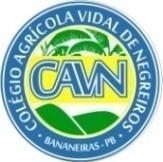 EDITAL Nº 11/2024SELEÇÃO INTERNA E EXTERNA PARA CADASTRO DE RESERVA DE PROFISSIONAIS NO ÂMBITO PROGRAMA MULHERES MILANEXO VIII - FICHA DE AVALIAÇÃO DE CURRÍCULO(Supervisor pedagógico - externos à instituição)NOME DO CANDIDATO (A): 	CARGO: 	Critérios para julgamento de Títulos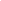 Assinatura do(a) candidato(a)ItemEspecificaçãoPontuação máximaPontuação do candidato1Experiência profissional compatível com a função requerida (3,0 pontos por semestre, não cumulativos no mesmoperíodo)30,02Doutorado20,03Mestrado12,04Especialização - mínimo de 360 horas8,05Experiência de atuação profissional em Programas Governamentais no cargo pretendido. PRONATEC, PETI, PROJOVEM, Brasil Profissionalizado, PROEJA, MULHERES MIL, entre outros. (0,5 ponto por cada 40 horasou 2,5 pontos por semestre)15,06Curso de capacitação na área compatível com a função requerida devidamente reconhecido pelo MEC com carga horária mínima de 40 horas (2 pontos por cada 40 horas)15,0TOTAL DE PONTOS (MÁXIMO)100,00